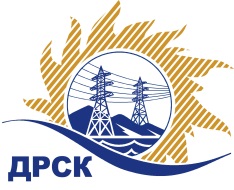 Акционерное общество«Дальневосточная распределительная сетевая  компания»ПРОТОКОЛпроцедуры вскрытия конвертов с заявками участников СПОСОБ И ПРЕДМЕТ ЗАКУПКИ: открытый электронный запрос цен № 757867 на право заключения Договора на поставку «Запасные части к автотракторной технике» (закупка 142 разделы 1.2. и 4.2 ГКПЗ 2017 г.).Плановая стоимость: 3 150 712,05 руб. без учета НДС; 3 717 840,21  руб. с учетом НДСПРИСУТСТВОВАЛИ: постоянно действующая Закупочная комиссия 2-го уровня ВОПРОСЫ ЗАСЕДАНИЯ КОНКУРСНОЙ КОМИССИИ:В ходе проведения запроса цен было получено 4 заявки, конверты с которыми были размещены в электронном виде на Торговой площадке Системы www.b2b-energo.ru.Вскрытие конвертов было осуществлено в электронном сейфе организатора запроса цен на Торговой площадке Системы www.b2b-energo.ru автоматически.Дата и время начала процедуры вскрытия конвертов с заявками участников: 10:11 московского времени 17.01.2017Место проведения процедуры вскрытия конвертов с заявками участников: Торговая площадка Системы www.b2b-energo.ru всего сделано 27 ценовых ставок на ЭТП.В конвертах обнаружены заявки следующих участников запроса цен:Ответственный секретарь Закупочной комиссии 2 уровня                                  М.Г.ЕлисееваЧувашова О.В.(416-2) 397-242№ 212/МРг. Благовещенск17 января 2017 г.№Наименование участника и его адресПредмет заявки на участие в запросе цен1ООО "ТехЧасть" (680009, Россия, Хабаровский край, г. Хабаровск, пр-кт 60 лет Октября, д. 223)Заявка: подана 16.01.2017 в 09:41
Цена: 3 246 523,00 руб. (цена без НДС: 2 751 290,68 руб.)2ООО "ЧЕЛЯБАГРОСНАБ" (454081, г. Челябинск, ул. Артиллерийская, д. 102)Заявка: подана 16.01.2017 в 09:34
Цена: 3 274 500,00 руб. (цена без НДС: 2 775 000,00 руб.)3ООО "НВП-Техно" (454048, г. Челябинск, ул. Тарасова, д. 40)Заявка, подана 16.01.2017 в 08:52
Цена: 3 394 290,06 руб. (цена без НДС: 2 876 517,00 руб.)4ООО "АВТО-АЛЬЯНС" (107078, Россия, г. Москва, ул. Новая Басманная, д. 14, стр. 2, пом. 40)Заявка, подана 11.01.2017 в 17:34
Цена: 3 526 499,62 руб. (цена без НДС: 2 988 559,00 руб.)